THE PALACE OF PARLIAMNET IN BUCHARESTThe Palace of Parliament (Romanian: Palatul Parlamentului) in Bucharest is a  multi-purpose building. 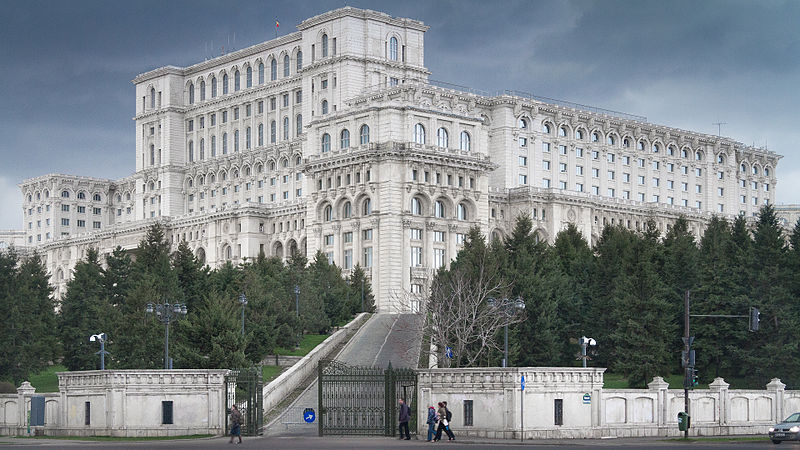 The Palace was designed by architect Anca Petrescu (chief architect who led a group of 700 architects) and nearly completed by the Ceaușescu regime as the seat of political and administrative power. Nicolae Ceaușescu named it the People's House (Casa Poporului),  also known in English as the Palace of the People.Its construction started on 25 June 1984 and it was completed in 1997.It cost €3 billion.Its  size: 270m by 240 m, 86 m high	92 m underground	1,100 rooms	12 stories tall	with four additional underground levels currently available and in use (another four in                                   different stages of completion.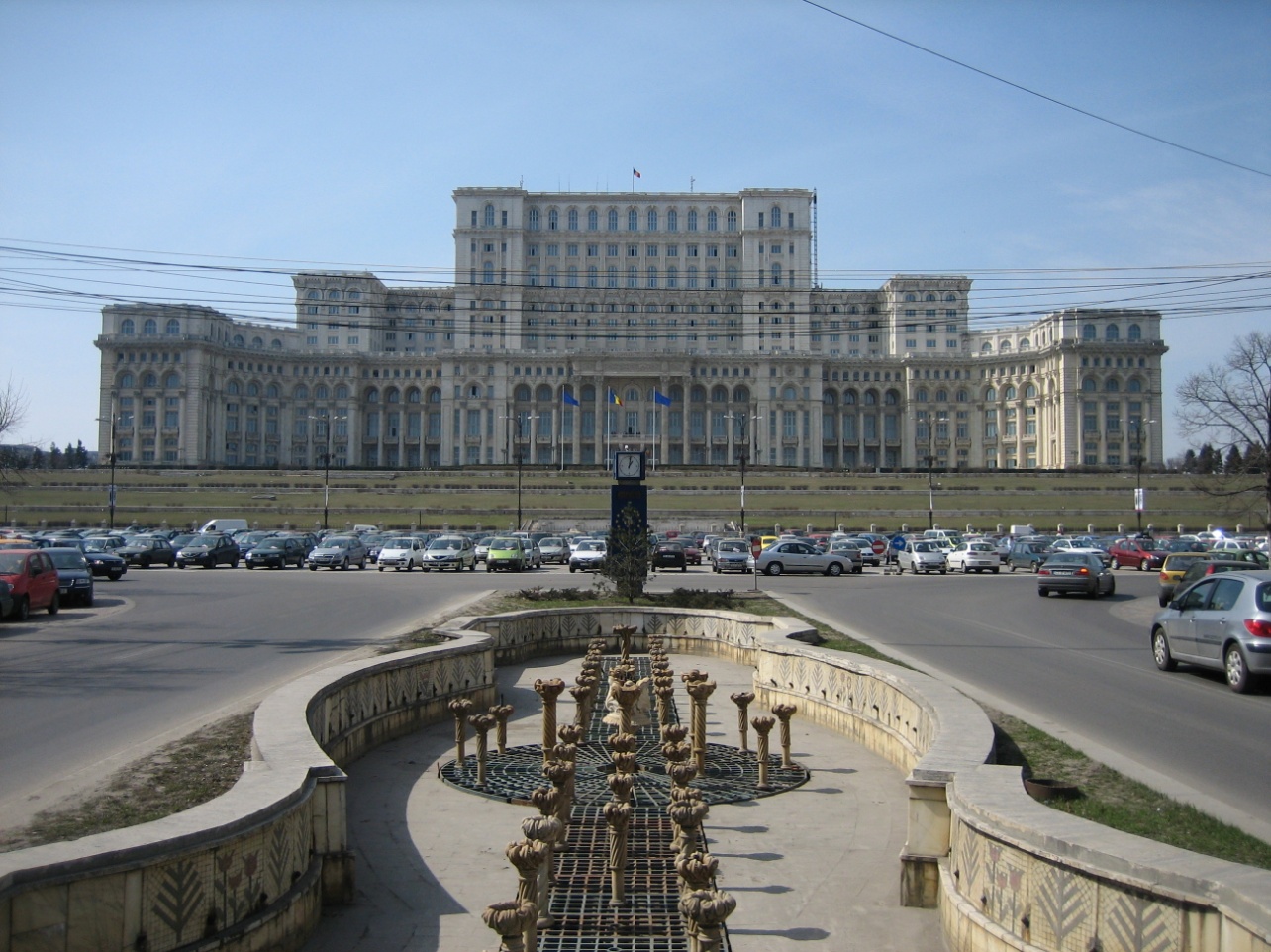 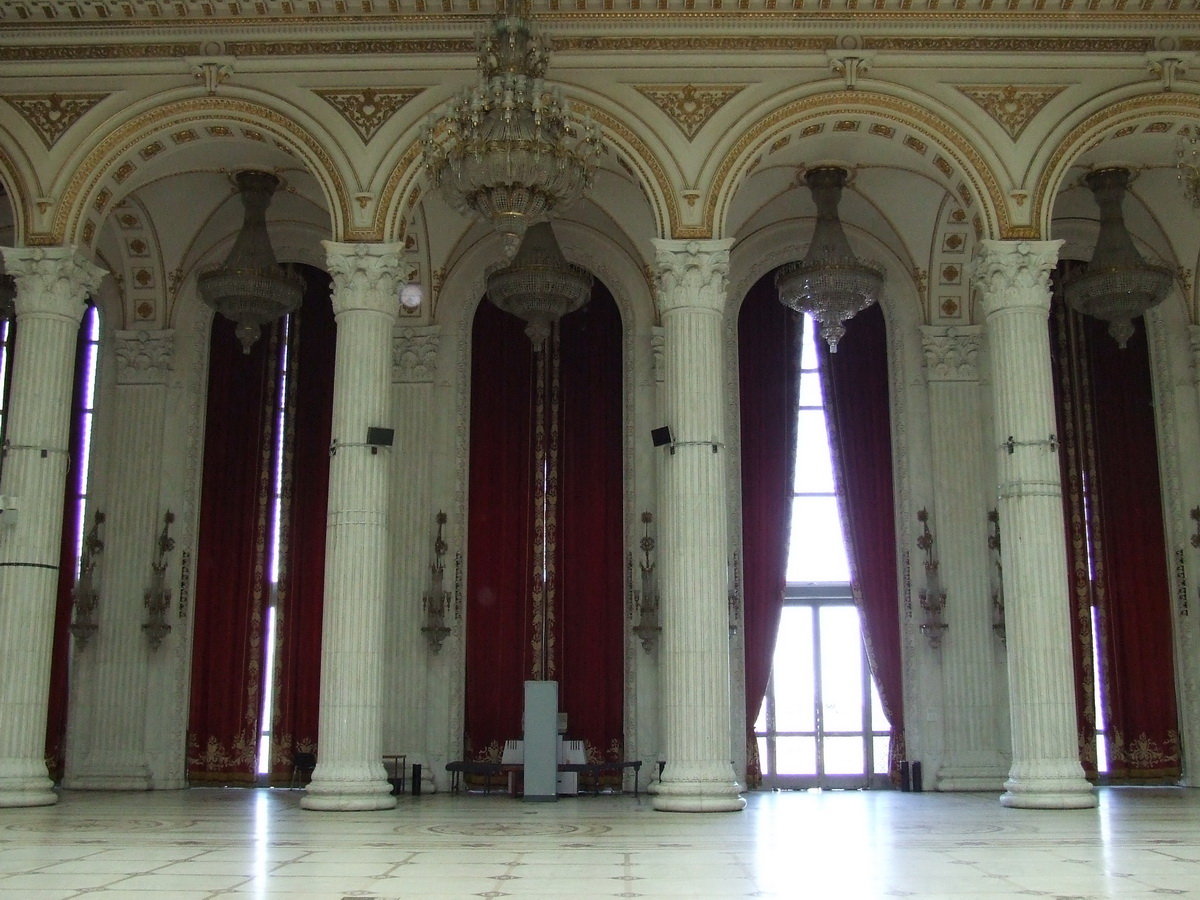 